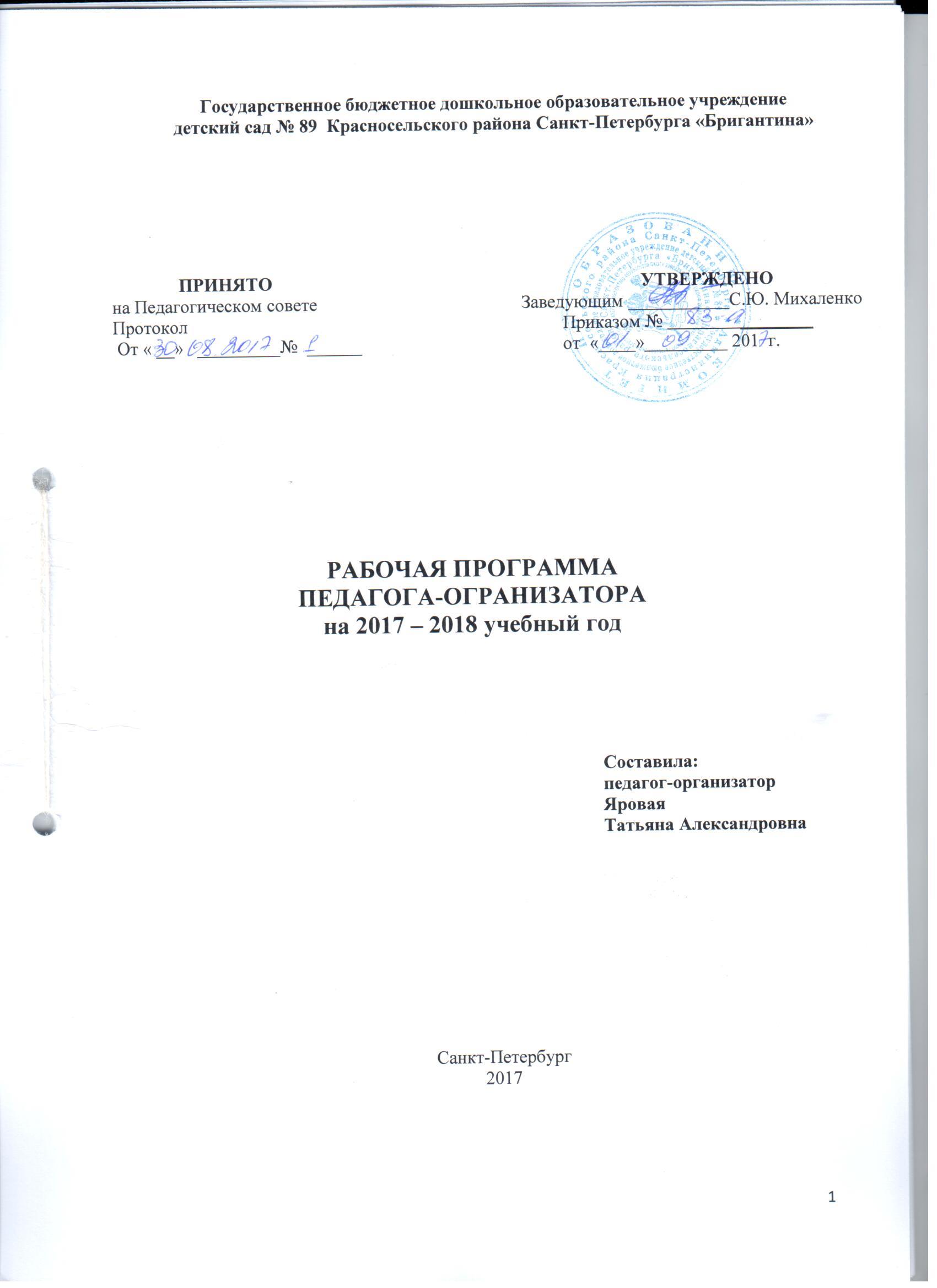 Аннотация к рабочей программеПедагога-организатора               Рабочая программа разработана     педагогом – организатором Яровой Т.А.,  в соответствии с образовательной программой дошкольного образования  Государственного бюджетного дошкольного образовательного учреждения детского сада № 89 Красносельского  района  Санкт-Петербурга «Бригантина».                    Рабочая    программа   определяет содержание и   структуру деятельности педагога - организатора   в работе   с детьми   в возрасте   2-7 лет   групп общеразвивающей направленности и родителями (законными представителями) воспитанников и педагогами ОУ. Цель: Создание благоприятных условий для организации содержательного интересного и полезного досуга детей. Задачи: Развитие интереса у детей к самовыражению, познавательной, социальной, творческой активности. Создание психологически-комфортной атмосферы для творчества и самореализации ребенка. Формирование коммуникативных умений, удовлетворение потребности детей в общении. Воспитание эмоционально-нравственных качеств. Ожидаемые результаты: Развитие системы досуговых и традиционных мероприятий. Повышение культуры досугового общения воспитанников. Способы проверки ожидаемых результатов: Анализ подготовки и проведения мероприятия (внутренний контроль) Мониторинг удовлетворенности воспитанников участием в программе. Диагностика эмоционального фона в начале и в конце мероприятия (беседа, отзывы, наблюдение, анкетирование). Самоанализ деятельности педагога. Количественные показатели (количество проведенных мероприятий, охват участников мероприятий). Мониторинг участия семьи в досуговых мероприятиях. Социальные показатели (заинтересованность воспитанников).Учет запроса проводимых традиционных мероприятий Формы проведения досуговых программ: конкурсы; концерты; театрализованные представления; беседы, викторин         Срок реализации программы 1 сентября 2017 – 31 августа 2018 года (один год)СОДЕРЖАНИЕ: 1.Целевой раздел рабочей программы1.1. Пояснительная записка   Рабочая программа является нормативно-управленческим документом, обосновывающим выбор цели, содержания, применяемых методик и технологий, форм организации образовательного процесса в группах детского сада, разработана на основе Образовательной программы дошкольного образования ГБДОУ детского сада № 89 Красносельского района Санкт-Петербурга «Бригантина» в соответствии с введением в действие ФГОС ДО. Рабочая программа обеспечивает разностороннее развитие детей с учетом их возрастных и индивидуальных особенностей, по основным направлениям: социально – коммуникативному, познавательному, речевому, художественно – эстетическому и физическому.2. Содержательный раздел рабочей программыРабота педагога-организатора направлена на реализацию образовательной работы учреждения. Основной задачей работы является создание условий для самореализации и саморазвития личности воспитанников, их родителей и коллектива образовательного учреждения. 1. Организация работы с педагогами2. Участие в методической работе района3.Участие в методической работе ОУ4.Открытые мероприятия5.Рабочие совещания6.Организация работы с социумом         В реализации образовательной программы с использованием сетевой формы наряду с организациями, осуществляющими образовательную деятельность, участвуют научные, медицинские, культурные, физкультурно-спортивные и иные организации, обладающие ресурсами, необходимыми для осуществления видов учебной деятельности. Использование сетевой формы реализации программы осуществляется на основании договора между организациями.Организация социокультурной связи между детским садом и этими учреждениями позволяет использовать максимум возможностей для развития интересов детей и их индивидуальных возможностей, решать многие образовательные задачи, тем самым, повышая качество образовательных услуг и уровень реализации образовательных стандартов дошкольного образования.Условиями эффективного взаимодействия ДОУ с социальными партнерами выступают:- Открытость ДОУ.- Установление доверительных и деловых контактов.- Использование образовательного и творческого потенциала социума.- Реализация активных форм и методов общения.Приоритетным направлением сотрудничества является: создание условий для полноценного проживания ребенком дошкольного детства; сохранение и укрепление здоровья детей, формирование основ базовой культуры личности, творческого потенциала воспитанников; подготовка ребенка к жизни в современном обществе.Основные формы организации социального партнерства:• Совместные мероприятия, направленные на сохранение и укрепление здоровья, формирования здорового образа жизни: «Неделя здоровья», спортивные праздники, конкурс знатоков правил дорожного движения, участие в конкурсе «Безопасное колесо» и т.д..• Коллективно-творческие мероприятия: участие в выставках детского творчества, в различных конкурсах.• Информационно-просветительские мероприятия: проведение мероприятий с родителями с привлечением специалистов культуры, здравоохранения, трансляция положительного имиджа ОУ через средства массовой информации.Взаимодействие с социальными партнерами создает благоприятные возможности для обогащения деятельности в ОУ расширяет спектр возможностей по осуществлению сотрудничества с социокультурными учреждениями в рамках разностороннего развития воспитанников.7.Организация работы с населением микрорайона8.Организация работы с родителями      В современных условиях дошкольное образовательное учреждение является единственным общественным институтом, регулярно и неформально взаимодействующим с семьей, то есть имеющим возможность оказывать на неё определенное влияние.В основу совместной деятельности семьи и дошкольного учреждения заложены следующие принципы:• единый подход к процессу воспитания ребёнка;• открытость дошкольного учреждения для родителей;• взаимное доверие во взаимоотношениях педагогов и родителей;• уважение и доброжелательность друг к другу;• дифференцированный подход к каждой семье;• равная ответственность родителей и педагогов.На сегодняшний день в ДОУ осуществляется интеграция общественного и семейного воспитания дошкольников со следующими категориями родителей:                                        - с семьями воспитанников;                                                                                                             Задачи:1) формирование психолого - педагогических знаний родителей;2) приобщение родителей к участию в жизни ОУ;3) оказание помощи семьям воспитанников в развитии, воспитании и обучении детей;4) изучение и пропаганда лучшего семейного опыта.5) Успешная социализация детей в ОУСистема работы с родителями включает:Перспективный план взаимодействия с родителями (законными представителями) воспитанниковВариативная часть программы:9.Административная работа3. Организационный раздел рабочей программы3.1 Циклограмма работы педагога-организатора на 2017-2018учебный год3.2 Список литературы:1. Гузенко А.П. Как сделать отдых детей незабываемым праздником. Волгоград: Учитель, 20072. Гузенко А.П. Как сделать отдых детей незабываемым праздником. Волгоград: Учитель 20073. Елжова Н.В. Лето, ах, лето! Праздники, развлечения, конкурсы при организации досуга вдетских оздоровительных центрах [Текст] /Н.В. Елжова. - Ростов-на-Дону: Феникс, 2004. - 224 с.4. Актуальные направления социально – педагогической деятельности вобщеобразовательных учреждениях: методическое пособие / под ред. С.С.Гиля – Омск, 1996.5. Воспитание дисциплинированности, предупреждение педагогической запущенности.Сборник научных трудов. / Под ред. А.С.Белкина. – М, 1991.6. Заседателева Э.Б. Основы коррекционной педагогики. – Омск, 1999.7. Педагогический словарь / под ред. Кирова И.А., Гончарова Н.К. – М, 1997.8. Кувватов, С.А. Активный отдых на свежем воздухе / С.А. Кувватов. - Ростов-на- Дону: Феникс, 2005. - 311 с.9. Соколова, Л.А. Необыкновенные праздники дома, в школе и во дворе для детей от 2 до 14лет Л.А. Соколова. – Новосибирск: Сибирское университетское издание, 2007.- 165 с.10. Педагогическая диагностика - Афонькина Ю.А.   Педагогический мониторинг в новом контексте образовательной деятельности. Изучение индивидуального развития детей, 2015   ПРИЛОЖЕНИЕПлан развлечений для детей от 3 до 4 лет на 2018- 2019План развлечений для детей от 4 до 5 лет на 2018- 2019План развлечений для детей от 5 до 6 лет на 2018- 2019План развлечений для детей от 6 до 7 лет на 2018- 2019План общих мероприятий с детьми на летоI. ЦЕЛЕВОЙ РАЗДЕЛ РАБОЧЕЙ ПРОГРАММЫI. ЦЕЛЕВОЙ РАЗДЕЛ РАБОЧЕЙ ПРОГРАММЫ1.1. Пояснительная записка41.2. Цели и задачи программы41.2.2. Задачи работы педагога-организатора41.2.3. Принципы и подходы к формированию образовательной программы41.3. Психолого-педагогические основы деятельности педагога-организатора51.4.Особенности возрастного развития детей  дошкольного возраста5-17II. СОДЕРЖАТЕЛЬНЫЙ РАЗДЕЛ РАБОЧЕЙ ПРОГРАММЫII. СОДЕРЖАТЕЛЬНЫЙ РАЗДЕЛ РАБОЧЕЙ ПРОГРАММЫ2.1. Организация работы с педагогами182.2 Участие в методической работе района182.3 Участие в методической работе ОУ182.4 Открытые мероприятия192.5 Рабочие совещания192.6 Организация работы с социумом9-212.7 Организация работы с населением микрорайона21-242.8 Организация работы с родителями24ВАРИАТИВНАЯ ЧАСТЬ ПРОГРАММЫ242.9 Административная работа24III. ОРГАНИЗАЦИОННЫЙ РАЗДЕЛ РАБОЧЕЙ ПРОГРАММЫIII. ОРГАНИЗАЦИОННЫЙ РАЗДЕЛ РАБОЧЕЙ ПРОГРАММЫ3.1. График работы25-263.2 Список литературы 263.3 Приложение27-32ЦельСоздание  благоприятных условий для полноценного проживания ребенком дошкольного детства, формирование основ базовой культуры личности, всестороннее развитие психических и физических качеств в соответствии с возрастными и индивидуальными особенностями, подготовка к жизни в современном обществе, к обучению в школе, обеспечение безопасности жизнедеятельности дошкольника.Задачи-   Содействовать развитию личности, талантов и способностей, формированию общей культуры воспитанников.-   Организовать работу кружков, секций и других любительских объединений, разнообразную индивидуальную и совместную деятельность всех участников воспитательно-образовательного процесса (педагогов, специалистов, воспитанников и родителей).-    Активно работать с родительской общественностью и отдельными родителями, обеспечивая создание необходимых условий в помещениях ДОУ и на участке для успешной реализации воспитательно-образовательной программы.Принципы и подходы к формированию рабочей программы-   Принцип полноценного проживания ребенком всех этапов детства (младенческого, раннего, дошкольного)-   Принцип построения образовательной деятельности на основе индивидуальных особенностей каждого ребенка, при котором сам ребенок становится активным в выборе содержания своего образования.-   Принцип содействия и сотрудничества детей и взрослых, признание ребенка полноценным участником (субъектом) образовательных отношений.-   Принцип преемственности между всеми возрастными дошкольными группами и между детским садом и начальной школой.-   Формирование познавательных интересов и познавательных действий ребенка в различных видах деятельности.-   Личностно-ориентированный подход – это методическая ориентация в педагогической деятельности, позволяющая обеспечивать и поддерживать процессы самопознания и самореализации личности ребенка.-   Индивидуальный подход предусматривает организацию обучения на основе глубокого знания индивидуальных особенностей ребенка, создания условия для активной познавательной деятельности всех детей группы и каждого ребенка в отдельности.Краткая психолого-педагогическая характеристика особенностей психофизиологического развития детей (группы)Группа раннего возраста (от 2 до 3 лет)На третьем году жизни дети становятся самостоятельнее. Продолжают развиваться предметная деятельность, деловое сотрудничество ребенка и взрослого; совершенствуются восприятие, речь, начальные формы произвольного поведения, игры, наглядно-действенное мышление, в конце года появляются основы наглядно-образного мышления. Развитие предметной деятельности связано с усвоением культурных способов действия с различными предметами.Совершенствуются соотносящие и орудийные действия. Умение выполнять орудийные действия развивает произвольность, преобразуя натуральные формы активности в культурные на основе предлагаемой взрослыми модели, которая выступает в качестве не только объекта для подражания, но и образца, регулирующего собственную активность ребенка. В ходе совместной с взрослыми предметной деятельности продолжает развиваться понимание речи. Слово отделяется от ситуации и приобретает самостоятельное значение. Дети продолжают осваивать названия окружающих предметов, учатся выполнять словесные просьбы взрослых, ориентируясь в пределах ближайшего окружения. Количество понимаемых слов значительно возрастает. Совершенствуется регуляция поведения в результате обращения взрослых к ребенку, который начинает понимать не только инструкцию, но и рассказ взрослых. Интенсивно развивается активная речь детей. К трем годам они осваивают основные грамматические структуры, пытаются строить сложные и сложноподчиненные предложения, в разговоре с взрослым используют практически все части речи.  Активный словарь достигает примерно 1500–2500 слов. К концу третьего года жизни речь становится средством общения ребенка со сверстниками. В этом возрасте у детей формируются новые виды деятельности: игра, рисование, конструирование. Игра носит процессуальный характер, главное в ней — действия, которые совершаются с игровыми предметами, приближенными к реальности. В середине третьего года жизни широко используются действия с предметами-заместителями. Появление собственно изобразительной деятельности обусловлено тем, что ребенок уже способен сформулировать намерение изобразить какой-либо предмет. Типичным является изображение человека в виде«головонога» — окружности и отходящих от нее линий. На третьем году жизни совершенствуются зрительные и слуховые ориентировки, что позволяет детям безошибочно выполнять ряд заданий: осуществлять выбор из 2–3 предметов по форме, величине и цвету; различать мелодии; петь. Совершенствуется слуховое восприятие, прежде всего фонематический слух. К трем годам дети воспринимают все звуки родного языка, но произносят их с большими искажениями. Основной формой мышления является наглядно-действенная. Ее особенность заключается в том, что возникающие в жизни ребенка проблемныеситуации разрешаются путем реального действия с предметами. К концу третьего года жизни у детей появляются зачатки наглядно - образного мышления. Ребенок в ходе предметно-игровой деятельности ставит перед собой цель, намечает план действия и т. п. Для детей этого возраста характерна неосознанность мотивов, импульсивность и зависимость чувств и желаний от ситуации. Дети легко заражаются эмоциональным состоянием сверстников. Однако в этот период начинает складываться и произвольность поведения. Она обусловлена развитием орудийных действий и речи. У детей появляются чувства гордости и стыда, начинают формироваться элементы самосознания, связанные с идентификацией с именем и полом. Ранний возраст завершается кризисом трех лет. Ребенок осознает себя как отдельного человека, отличного от взрослого. У него формируется образ Я. Кризис часто сопровождается рядом отрицательных проявлений: негативизмом, упрямством, нарушением общения с взрослым и др.Кризис может продолжаться от нескольких месяцев до двух лет.Младшая группа (от 3 до 4 лет)В возрасте 3–4 лет ребенок постепенно выходит за пределы семейного круга. Его общение становится вне ситуативным. Взрослый становится для ребенка не только членом семьи, но и носителем определенной общественной функции. Желание ребенка выполнять такую же функцию приводит к противоречию с его реальными возможностями. Это противоречие разрешается через развитие игры, котораястановится ведущим видом деятельности в дошкольном возрасте. Главной особенностью игры является ее условность: выполнение одних действий с одними предметами предполагает их отнесенность к другим действиям с другими предметами. Основным содержанием игры младших дошкольников являются действия с игрушками и предметами-заместителями. Продолжительность игры небольшая. Младшие дошкольники ограничиваются игрой с одной-двумя ролями и простыми, неразвернутыми сюжетами. Игры с правилами в этом возрасте только начинают формироваться. Изобразительная деятельность ребенка зависит от его представлений о предмете. В этом возрасте они только начинают формироваться. Графические образы бедны. У одних детей в изображениях отсутствуют детали, у других рисунки могут быть более детализированы. Дети уже могут использовать цвет. Большое значение для развития мелкой моторики имеет лепка. Младшие дошкольники способны под руководством взрослого вылепить простые предметы. Известно, что аппликация оказывает положительное влияние на развитие восприятия. В этом возрасте детям доступны простейшие виды аппликации. Конструктивная деятельность в младшем дошкольном возрасте ограничена возведением несложных построек по образцу и по замыслу. В младшем дошкольном возрасте развивается перцептивная деятельность. Дети от использования предэталонов — индивидуальных единиц восприятия, переходят к сенсорным эталонам — культурно-выработанным средствам восприятия. К концу младшего дошкольного возраста дети могут воспринимать до 5 и более форм предметов и до 7 и более цветов, способны дифференцировать предметы по величине, ориентироваться в пространстве группы детского сада, а при определенной организации образовательного процесса — и в помещении всего дошкольного учреждения. Развиваются память и внимание. По просьбе взрослого дети могут запомнить 3–4 слова и 5–6 названий предметов. К концу младшего дошкольного возраста они способны запомнить значительные отрывки из любимых произведений. Продолжает развиваться наглядно-действенное мышление. При этом преобразования ситуаций в ряде случаев осуществляются на основе целенаправленных проб с учетом желаемого результата. Дошкольникиспособны установить некоторые скрытые связи и отношения между предметами. В младшем дошкольном возрасте начинает развиваться воображение, которое особенно наглядно проявляется в игре, когда одни объекты выступают в качестве заместителей других. Взаимоотношения детей обусловлены нормами и правилами. В результате целенаправленного воздействия они могут усвоить относительно большое количество норм, которые выступают основанием для оценки собственных действий и действий других детей. Взаимоотношения детей ярко проявляются в игровой деятельности. Они скорее играют рядом, чем активно вступают во взаимодействие. Однако уже в этом возрасте могут наблюдаться устойчивые избирательные взаимоотношения. Конфликты между детьми возникают преимущественно по поводу игрушек. Положение ребенка в группе сверстников во многом определяется мнением воспитателя. В младшемдошкольном возрасте можно наблюдать соподчинение мотивов поведения в относительно простых ситуациях. Сознательное управление поведением только начинает складываться; во многом поведение ребенка еще ситуативно. Вместе с тем можно наблюдать и случаи ограничения собственных побуждений самим ребенком, сопровождаемые словесными указаниями. Начинает развиваться самооценка, при этом дети в значительной мере ориентируются на оценку воспитателя. Продолжает развиваться также их половая идентификация, что проявляется в характере выбираемых игрушек и сюжетов.Средняя группа (от 4 до 5 лет)В игровой деятельности детей среднего дошкольного возраста появляются ролевые взаимодействия. Они указывают на то, что дошкольники начинают отделять себя от принятой роли. В процессе игры роли могут меняться. Игровые действия начинают выполняться не ради них самих, а ради смысла игры. Происходит разделение игровых и реальных взаимодействий детей. Значительное развитие получает изобразительная деятельность. Рисунок становится предметным и детализированным. Графическое изображение человека характеризуется наличием туловища, глаз, рта, носа, волос, иногда одежды и ее деталей. Совершенствуется техническая сторона изобразительной деятельности. Дети могут рисовать основные геометрические фигуры, вырезать ножницами, наклеивать изображения на бумагу и т. д. Усложняется конструирование. Постройки могут включать 5–6 деталей. Формируются навыки конструирования по собственному замыслу, а также планирование последовательности действий.Двигательная сфера ребенка характеризуется позитивными изменениями мелкой и крупной моторики. Развиваются ловкость, координация движений. Дети в этом возрасте лучше, чем младшие дошкольники, удерживают равновесие, перешагивают через небольшие преграды. Усложняются игры с мячом. К концу среднего дошкольного возраста восприятие детей становится более развитым.Они оказываются способными назвать форму, на которую похож тот или иной предмет. Могут вычленять в сложных объектах простые формы и из простых форм воссоздавать сложные объекты. Дети 245 способны упорядочить группы предметов по сенсорному признаку — величине, цвету; выделить такие параметры, как высота, длина и ширина. Совершенствуется ориентация в пространстве. Возрастает объем памяти. Дети запоминают до 7–8 названий предметов. Начинает складываться произвольное запоминание: дети способны принять задачу на запоминание, помнят поручения взрослых, могут выучитьнебольшое стихотворение и т. д. Начинает развиваться образное мышление. Дети способны использовать простые схематизированные изображения для решения несложных задач. Дошкольники могут строить по схеме, решать лабиринтные задачи. Развивается предвосхищение. На основе пространственного расположения объектов дети могут сказать, что произойдет в результате их взаимодействия. Однако при этом им трудно встать на позицию другого наблюдателя и во внутреннем плане совершить мысленное преобразование образа. Для детей этого возраста особенно характерны известные феномены Ж. Пиаже: сохранение количества, объема и величины. Например, если им предъявить три черных кружка из бумаги и семь белых кружков из бумаги и спросить: «Каких кружков больше — черных или белых?», большинство ответят, что белых больше. Но если спросить: «Каких больше — белых или бумажных?», ответ будет таким же — больше белых. Продолжает развиваться воображение. Формируются такие его особенности, как оригинальность и произвольность. Дети могут самостоятельно придумать небольшую сказку на заданную тему. Увеличивается устойчивость внимания. Ребенку оказывается доступной сосредоточенная деятельность в течение 15–20 минут. Он способен удерживать в памяти при выполнении каких-либо действий несложное условие. В среднем дошкольном возрасте улучшается произношение звуков и дикция. Речь становится предметом активности детей. Они удачно имитируют голоса животных, интонационно выделяют речь тех или иных персонажей. Интерес вызывают ритмическая структура речи, рифмы. Развивается грамматическая сторона речи. Дошкольники занимаются словотворчеством на основе грамматических правил. Речь детей при взаимодействии друг с другом носит ситуативный характер, а при общении с взрослым становится внеситуативной. Изменяется содержание общения ребенка и взрослого. Оно выходит за пределы конкретной ситуации, в которой оказывается ребенок. Ведущим становится познавательный мотив. Информация, которую ребенок получает в процессе общения, может быть сложной и трудной для понимания, но она вызывает у него интерес. У детей формируется потребность в уважении со стороны взрослого, для них оказывается чрезвычайно важной его похвала. Это приводит к их повышенной обидчивости на замечания. Повышенная обидчивость представляет собой возрастной феномен. Взаимоотношения со сверстниками характеризуются избирательностью, которая выражается в предпочтении одних детей другим. Появляются постоянные партнеры по играм. В группах начинают выделяться лидеры. Появляются конкурентность, соревновательность. Последняя важна для сравнения себя с другим, что ведет к развитию образа Я ребенка, его детализации. Основные достижения возраста связаны с развитием игровой деятельности; появлением ролевых и реальных, взаимодействий; с развитием изобразительной деятельности; конструированием по замыслу, планированием; совершенствованием восприятия, развитием образного мышления и воображения, эгоцентричностью познавательной позиции; развитием памяти, внимания, речи, познавательной мотивации; формированием потребности в уважении со стороны взрослого, появлением обидчивости, конкурентности, соревновательности со сверстниками; дальнейшим развитием образа Я ребенка, его детализацией.Старшая группа (от 5 до 6 лет)Дети шестого года жизни уже могут распределять роли до начала игры и строить свое поведение, придерживаясь роли. Игровое взаимодействие сопровождается речью, соответствующей и по содержанию, и интонационно взятой роли. Речь, сопровождающая реальные отношения детей, отличается от ролевой речи. Дети начинают осваивать социальные отношения и понимать подчиненность позиций в различных видах деятельности взрослых, одни роли становятся для них более привлекательными, чем другие. При распределении ролей могут возникать конфликты, связанные с субординацией ролевого поведения. Наблюдается организация игрового пространства, в котором выделяются смысловой «центр» и «периферия». (В игре «Больница» таким центром оказывается кабинет врача, в игре «Парикмахерская» — зал стрижки, а зал ожидания выступает в качестве периферии игрового пространства.) Действия детей в играх становятся разнообразными. Развивается изобразительная деятельность детей. Это возраст наиболее активного рисования. В течение года дети способны создать до двух тысяч рисунков. Рисунки могут быть самыми разными по содержанию: это и жизненные впечатления детей, и воображаемые ситуации, и иллюстрации к фильмам и книгам. Обычно рисунки представляют собой схематичные изображения различных объектов, но могут отличаться оригинальностью композиционного решения, передавать статичные и динамичные отношения.Рисунки приобретают сюжетный характер; достаточно часто встречаются многократно повторяющиеся сюжеты с небольшими или, напротив, существенными изменениями. Изображение человека становится более детализированным и пропорциональным. По рисунку можно судить о половой принадлежности и эмоциональном состоянии изображенного человека. Конструирование характеризуется умением анализировать условия, в которых протекает эта деятельность. Дети используют и называют различные детали деревянного конструктора. Могут заменить детали постройки в зависимости от имеющегося материала. Овладевают обобщенным способом обследования образца. Дети способны выделять основные части предполагаемой постройки. Конструктивная деятельность может осуществляться на основе схемы, по замыслу и по условиям. Появляется конструирование в ходе совместной деятельности. Дети могут конструировать из бумаги, складывая ее в несколько раз (два, четыре, шесть сгибаний); из природного материала. Они осваивают два способа конструирования: 1) от природного материала к художественному образу (ребенок «достраивает» природный материал до целостного образа, дополняя егоразличными деталями); 2) от художественного образа к природному материалу (ребенок подбирает необходимый материал, для того чтобы воплотить образ).Продолжает совершенствоваться восприятие цвета, формы и величины, строения предметов; систематизируются представления детей. Они называют не только основные цвета и их оттенки, но и промежуточные цветовые оттенки; форму прямоугольников, овалов, треугольников. Воспринимают величину объектов, легко выстраивают в ряд — по возрастанию или убыванию — до 10 различных предметов. Однако дети могут испытывать трудности при анализе пространственного положения объектов, если сталкиваются с несоответствием формы и их пространственного расположения. Это свидетельствует о том, что в различных ситуациях восприятие представляет для дошкольников известные сложности, особенно если они должны одновременно учитывать несколько различных и при этом противоположных признаков. В старшем дошкольном возрасте продолжает развиваться образное мышление. Дети способны не только решить задачу в наглядном плане, но и совершить преобразования объекта, указать, в какой последовательности объекты вступят во взаимодействие и т. д. Однако подобные решения окажутся правильными только в том случае, если дети будут применять адекватные мыслительные средства. Среди них можно выделить схематизированные представления, которые возникают в процессе наглядного моделирования; комплексные представления, отражающие представления детей о системе признаков, которыми могут обладать объекты, а также представления, отражающие стадии преобразования различных объектов и явлений (представления о цикличности изменений): представления о смене времен года, дня и ночи, об увеличении и уменьшении объектов в результате различныхвоздействий, представления о развитии и т. д. Кроме того, продолжают совершенствоваться обобщения, что является основой словесно-логического мышления. В дошкольном возрасте у детей еще отсутствуют представления о классах объектов. Дети группируют объекты по признакам, которые могут изменяться, однако начинают формироваться операции логического сложения и умножения классов. Так, например, старшие дошкольники при группировке объектов могут учитывать два признака: цвет и форму (материал) и т. д. Как показали исследования отечественных психологов, дети старшего дошкольноговозраста способны рассуждать и давать адекватные причинные объяснения, если анализируемые отношения не выходят за пределы их наглядного опыта. Развитие воображения в этом возрасте позволяет детям сочинять достаточно оригинальные и последовательно разворачивающиеся истории. Воображение будет активно развиваться лишь при условии проведения специальной работы по его активизации. Продолжают развиваться устойчивость, распределение, переключаемость внимания. Наблюдается переход от непроизвольного к произвольному вниманию. Продолжает совершенствоваться речь, в том числе ее звуковая сторона. Дети могут правильно воспроизводить шипящие, свистящие и сонорные звуки. Развиваются фонематический слух, интонационная выразительность речи при чтении стихов в сюжетно-ролевой игре и в повседневной жизни. Совершенствуется грамматический строй речи. Дети используют практически все части речи, активно занимаются словотворчеством. Богаче становится лексика: активно используются синонимы и антонимы.Развивается связная речь. Дети могут пересказывать, рассказывать по картинке, передавая не только главное, но и детали. Достижения этого возраста характеризуются распределением ролей в игровой деятельности; структурированием игрового пространства; дальнейшим развитием изобразительной деятельности, отличающейся высокой продуктивностью; применением в конструировании обобщенного способа обследования образца; усвоением обобщенных способов изображения предметов одинаковой формы. Восприятие в этом возрасте характеризуется анализом сложных форм объектов; развитие мышления сопровождается освоением мыслительных средств (схематизированные представления, комплексные представления, представленияо цикличности изменений); развиваются умение обобщать, причинное мышление, воображение, произвольное внимание, речь, образ Я.Подготовительная к школе группа (от 6 до 7 лет)В сюжетно-ролевых играх дети подготовительной к школе группы начинают осваивать сложные взаимодействия людей, отражающие характерные значимые жизненные ситуации, например, свадьбу, рождение ребенка, болезнь, трудоустройство и т. д. Игровые действия детей становятся более сложными, обретают особый смысл, который не всегда открывается взрослому. Игровое пространство усложняется. В нем может быть несколько центров, каждый из которых поддерживает свою сюжетную линию. При этом дети способны отслеживать поведение партнеров по всему игровому пространству и менять своеповедение в зависимости от места в нем. Так, ребенок уже обращается к продавцу не просто как покупатель, а как покупатель-мама или покупатель-шофер и т. п.Исполнение роли акцентируется не только самой ролью, но и тем, в какой части игрового пространства эта роль воспроизводится. Например, исполняя роль водителя автобуса, ребенок командует пассажирами и подчиняется инспектору ГИБДД. Если логика игры требует появления новой роли, то ребенок может по ходу игры взять на себя новую роль, сохранив при этом роль, взятую ранее. Дети могут комментировать исполнение роли тем или иным участником игры. Образы из окружающей жизни и литературных произведений, пере- даваемые детьми в изобразительной деятельности, становятся сложнее. Рисунки приобретают более детализированный характер, обогащается их цветовая гамма. Более явными становятся различия между рисунками мальчиков и девочек. Мальчики охотно изображают технику, космос, военные действия и т. п. Девочки обычно рисуютженские образы: принцесс, балерин, моделей и т. д. Часто встречаются и бытовые сюжеты: мама и дочка, комната и т. д. Изображение человека становится еще более детализированным и пропорциональным. Появляются пальцы на руках, глаза, рот, нос, брови, подбородок. Одежда может быть украшена различными деталями. При правильном педагогическом подходе у дошкольников формируются художественно-творческие способности в изобразительной деятельности. К подготовительной к школе группе дети в значительной степени осваивают конструирование из строительного материала. Они свободно владеют обобщенными способами анализа как изображений, так и построек; не только анализируют основные конструктивные особенности различных деталей, но и определяют их форму на основе сходства со знакомыми им объемными предметами. Свободные постройки становятся симметричными и пропорциональными, их строительство осуществляется на основе зрительной ориентировки. Дети быстро и правильно подбирают необходимый материал. Они достаточно точно представляют себе последовательность, в которой будет осуществляться постройка, и материал, который понадобится для ее выполнения; способны выполнять различные по степени сложности постройки как по собственному замыслу, так и по условиям. В этом возрасте дети уже могут освоить сложные формы сложения из листа бумаги и придумывать собственные, но этому их нужно специально обучать. Данный вид деятельности не просто доступен детям — он важен для углубления их пространственных представлений. Усложняется конструирование из природного материала. Дошкольникам уже доступны целостные композиции по предварительному замыслу, которые могут передавать сложные отношения, включать фигуры людей и животных. У детей продолжает развиваться восприятие, однако они не всегда могут одновременно учитывать несколько различных признаков. Развивается образное мышление, однако воспроизведение метрических отношений затруднено. Это легко проверить, предложив детям воспроизвести на листе бумаги образец, на котором нарисованы девять точек, расположенных не на одной прямой. Как правило, дети не воспроизводят метрические отношения между точками: при наложениирисунков друг на друга точки детского рисунка не совпадают с точками образца. Продолжают развиваться навыки обобщения и рассуждения, но они в значительной степени ограничиваются наглядными признаками ситуации.Продолжает развиваться воображение, однако часто приходится констатировать снижение развития воображения в этом возрасте в сравнении со старшей группой. Это можно объяснить различными влияниями, в том числе и средств массовой информации, приводящими к стереотипности детских образов. Продолжает развиваться внимание дошкольников, оно становится произвольным. В некоторых видах деятельности время произвольного сосредоточения достигает 30 минут. У дошкольников продолжает развиваться речь: ее звуковая сторона, грамматический строй, лексика. Развивается связная речь. В высказываниях детей отражаются как расширяющийся словарь, так и характер обобщений, формирующихся в этом возрасте. Дети начинают активно употреблять обобщающие существительные, синонимы, антонимы, прилагательные и т. д. В результате правильно организованной образовательной работы у детей развиваются диалогическая и некоторые виды монологической речи. В подготовительной к школе группе завершается дошкольный возраст. Его основные достижения связаны с освоением мира вещей как предметов человеческой культуры; освоением форм позитивного общения с людьми; развитием половой идентификации, формированием позиции школьника. К концу дошкольного возраста ребенок обладает высоким уровнем познавательного и личностного развития, что позволяет ему в дальнейшем успешно учиться в школе. Основания разработки рабочей программы (документы и программно-методические материалы)Федеральный закон от 29 декабря 2012 г. № 273-ФЗ «Об образовании в Российской Федерации»;Федеральный государственный образовательный стандарт дошкольного образования, утвержденный Приказом Министерства образования и науки Российской Федерации от 17 октября 2013 г. № 1155;Санитарно-эпидемиологическими требования к устройству, содержанию и организации режима работы дошкольных образовательных организаций (Постановление Главного государственного санитарного врача РФ от 15 мая 2013 г. № 26 «Об утверждении СанПиН 2.4.1.3049-13»)Устав Государственного бюджетного дошкольного образовательного учреждения детского сада № 89 Красносельского района Санкт-Петербурга «Бригантина».Образовательная программа дошкольного образования Государственного бюджетного дошкольного образовательного учреждения детского сада № 89 Красносельского района                 Санкт-Петербурга «Бригантина», принята  Педагогическим  советом  и  утвержденной  Приказом заведующего.Срок реализации рабочей программы2017-2018 учебный год(Сентябрь 2017 - июнь 2018 года)Целевые ориентиры освоения воспитанниками группы образовательной программы (по социальному развитию воспитанников)Ребенок овладевает основными культурными средствами, способами деятельности, проявляет инициативу и самостоятельность в разных видах деятельности — игре, общении, познавательно-исследовательской деятельности, конструировании и др.; способен выбирать себе род занятий, участников по совместной деятельности.Ребенок обладает установкой положительного отношения к миру, к разным видам труда, другим людям и самому себе, обладает чувством собственного достоинства; активно взаимодействует со сверстниками и взрослыми, участвует в совместных играх.Способен договариваться, учитывать интересы и чувства других, сопереживать неудачам и радоваться успехам других, адекватно проявляет свои чувства, в том числе чувство веры в себя, старается разрешать конфликты. Умеет выражать и отстаивать свою позицию по разным вопросам.Способен сотрудничать и выполнять как лидерские, так и исполнительские функции в совместной деятельности.Понимает, что все люди равны вне зависимости от их социального происхождения, этнической принадлежности, религиозных и других верований, их физических и психических особенностей.Проявляет симпатию по отношению к другим людям, готовность прийти на помощь тем, кто в этом нуждается.Проявляет умение слышать других и стремление быть понятым другими.Ребенок обладает развитым воображением, которое реализуется в разных видах деятельности, и прежде всего в игре; владеет разными формами и видами игры, различает условную и реальную ситуации; умеет подчиняться разным правилам и социальным нормам. Умеет распознавать различные ситуации и адекватно их оценивать.Ребенок достаточно хорошо владеет устной речью, может выражать свои мысли и желания, использовать речь для выражения своих мыслей, чувств и желаний, построения речевого высказывания в ситуации общения, выделять звуки в словах, у ребенка складываются предпосылки грамотности.У ребенка развита крупная и мелкая моторика; он подвижен, вынослив, владеет основными движениями, может контролировать свои движения и управлять ими.Ребенок способен к волевым усилиям, может следовать социальным нормам поведения и правилам в разных видах деятельности, во взаимоотношениях со взрослыми и сверстниками, может соблюдать правила безопасного поведения и навыки личной гигиены.Проявляет ответственность за начатое дело.Ребенок проявляет любознательность, задает вопросы взрослым и сверстникам, интересуется причинно-следственными связями, пытается самостоятельно придумывать объяснения явлениям природы и поступкам людей; склонен наблюдать, экспериментировать. Обладает начальными знаниями о себе, о природном и социальном мире, в котором он живет; знаком с произведениями детской литературы, обладает элементарными представлениями из области живой природы, естествознания, математики, истории и т.п.; способен к принятию собственных решений, опираясь на свои знания и умения в различных видах деятельности.Открыт новому, то есть проявляет желание узнавать новое, самостоятельно добывать новые знания; положительно относится к обучению в школе.Проявляет уважение к жизни (в различных ее формах) и заботу об окружающей среде.Эмоционально отзывается на красоту окружающего мира, произведения народного и профессионального искусства (музыку, танцы, театральную деятельность, изобразительную деятельность и т. д.).Проявляет патриотические чувства, ощущает гордость за свою страну, ее достижения, имеет представление о ее географическом разнообразии, многонациональности, важнейших исторических событиях.Имеет первичные представления о себе, семье, традиционных семейных ценностях, включая традиционные гендерные ориентации, проявляет уважение к своему и противоположному полу.Соблюдает элементарные общепринятые нормы, имеет первичные ценностные представления о том, «что такое хорошо и что такое плохо», стремится поступать хорошо; проявляет уважение к старшим и заботу о младших.Имеет начальные представления о здоровом образе жизни.№п/п            Содержание работыОтветственныйисполнительСрок исполнения1.1Помощь и координация работы педагогов, ведущих занятия по томуили иному направлению, в решенииметодических, организационных,воспитательных проблем.педагог-организаторВтечениегода1.2Содействие в работе по выявлению и развитию талантов детей.педагог-организаторВтечениегода1.3Создание условий для появленияновых творческих объединений,отвечающих интересам детей.педагог-организаторВтечениегода1.4Способствует вместе с заместителем заведующего по ОР профессиональному росту педагогов.педагог-организаторВтечениегода№п/п            Содержание работыОтветственныйисполнительСрок исполнения2.1Посещение методическихобъединений и творческихгрупп для воспитателей испециалистовпедагог-организаторВтечениегода№п/п            Содержание работыОтветственныйисполнительСрок исполнения3.1Участие и помощь педагогам вподготовке к педсоветам           педагог-организатор                Втечениегода3.2Внедрение накопленного педагогического опыта и методических разработокпедагог-организаторВтечениегода3.3Подбор материала ипроведение консультаций дляпедагогов и родителейвоспитанниковпедагог-организаторВтечениегода3.4Подготовка и участие в открытыхмероприятияхпедагог-организаторВтечениегода№п/п            Содержание работыОтветственныйисполнительСрок исполнения4.1Праздник «Здравствуй, детский сад!», «С днем рожденья детский сад!»           педагог-организаторСентябрь4.2Организация осенней ярмарки детских работ из природного материала.педагог-организаторОктябрь4.3Кукольный спектакль на тему ПДД для детей детского сада «Тимошкина машина»педагог-организаторДекабрь4.4Масленичные гулянияпедагог-организаторФевраль4.5Торжественный концерт посвященный «Дню победы»педагог-организаторМай4.6Выпускные детей в школу педагог-организаторМай№п/п            Содержание работыОтветственныйисполнительСрок исполнения5.1Подготовка и проведениесовещаний, круглых столов,семинаров-практикумов           педагог-организатор                Втечениегода5.2Подготовка территории ДОУПроведение субботника(осеннего, весеннего)педагог-организаторОктябрьАпрель5.3Подготовка к летнемуоздоровительному сезонупедагог-организаторМайНаправлениеНаименованиеобщественныхорганизаций,учрежденийФормы сотрудничестваПериодичность       ОбразованиеАППОКурсы повышения квалификации,участие в смотрах, семинарах,конференциях, обмен опытом,посещение выставокПо плану ОУ       ОбразованиеДошкольныеучреждениягорода и районаПроведение методическихобъединений, консультации,методические встречи, обмен опытомПомере необходимости       ОбразованиеИМЦЭтнокалендари, семинары, консультации, совещания и др.Поплану ИМЦКрасносельского   района       ОбразованиеВариативная частьВариативная частьВариативная частьФизкультураи спортКомитет пофизкультуре испортуУчастие в спортивныхмероприятиях«Танцевальная мозаика», «Весенняя капель»По планукомитетаВариативная частьВариативная частьВариативная частьДетскаябиблиотекаКоллективные посещения,литературныевечера, встречи с библиотекарем, познавательные викторины на базе библиотеки для родителей и детей,создание семейной библиотеки, организация встреч с поэтами и писателями.По плануИнформацияОфициальныйсайт ДОУПубликации, документы, статьи и на сайте ДОУПо меренеобходимости№п/п            Содержание работыОтветственныйисполнительСрок исполнения7.1Консультация «Готовность ребенка к поступлению в детский сад»           педагог-организаторВ течениегода по графику7.2Консультация «Психологическое состояние ребенка, поступающего в детский сад»педагог-организаторВ течениегода по графику7.3Праздничный концерт ко Дню Победы педагог-организаторМайРеальное участие родителей в жизни ОУФормы участияПериодичностьсотрудничестваВ проведениимониторинговыхисследований-Анкетирование- Социологический опрос- Интервьюирование3-4 раза в годПо мере необходимости1 раз в кварталВ созданииусловий- Участие в субботниках поблагоустройству территории2 раза в годВ созданииусловий-помощь в созданиипредметно-развивающейсредыПостоянноВ управленииОУ- участие в работеродительского комитета,Совета ОУ, педагогическихсоветах.По плануВ просветительскойдеятельности, направленнойна повышение педагогическойкультуры, расширениеинформационного поляродителей-наглядная информация(стенды, папки-передвижки)семейные и групповыефотоальбомы, фоторепортажи«Из жизни группы», «Копилка добрых дел», «Мыблагодарим»;-памятки;-создание странички на сайте ОУ;-консультации,- распространение опытасемейного воспитания;-родительские собрания;Обновление постоянно1 раз в квартал1 раз в месяц1 раз в кварталВ воспитательно образовательномпроцессе ОУ, направленномна установление сотрудничества и партнерских отношений с целью вовлечения родителей в единое образовательноепространство в рамкахпроектной деятельности-Дни открытых дверей.- Дни здоровья;- Недели творчества;- Совместные праздники,развлечения;-Встречи с интереснымилюдьми;- Участие в творческихвыставках, смотрах-конкурсах2 раза в год1 раз в год2 раза в годПо плануПо плануПостоянно по годовомупланумесяцТемыФормы работыДополнительная информацияСентябрьЗдравствуй детский сад, С днем рождения детский сад развлечениеОктябрь.Осень золотаяпраздникНоябрьДень материразвлечениеДекабрь Новогодняя сказкапраздникЯнварь .Рождественская сказкаразвлечениеФевраль.День защитника отечества, Масленица развлечениеМарт8 марта, праздникАпрельДень космонавтики развлечениеМайДень победы, С днем рождения Санкт-ПетербургпраздникИюньДень защиты детейразвлечениеИюль.День военно- морского флотаразвлечениеАвгуст.Организация работы с родителями детей посещающих ОУОрганизация работы с родителями детей посещающих ОУОрганизация работы с родителями детей посещающих ОУОрганизация работы с родителями детей посещающих ОУ1КомплектованиеКомплектованиеКомплектование- Сведения о семьеПедагог-организаторОктябрь -март-Изучение мнения родителей одеятельности ГБДОУПедагог-организаторФевраль – март2Совместные мероприятияСовместные мероприятияСовместные мероприятия-Выставки совместных рисунков и поделокПедагог-организаторОктябрь-апрель- Тематические праздникиПедагог-организаторОктябрь-апрель- Спортивные праздникиПедагог-организаторОктябрь-апрель3День открытых дверейПедагог-организаторАпрель4Наглядная агитацияНаглядная агитацияНаглядная агитацияШирмы, папки-передвижки, стенды,фотоальбомы.Педагог-организаторВ течениегода- Консультации педагогов, специалистовПедагог-организаторВ течениегода- Рекомендации медицинских работниковПедагог-организаторВ течениегода-Физкультурно-оздоровительная работаПедагог-организаторВ течениегода5Консультации для родителей:Консультации для родителей:Консультации для родителей:«Первый раз в детский сад»Педагог-организаторСентябрь, октябрь«Как играть с ребенком»Педагог-организаторНоябрь, декабрь«Воспитание любви к природе»Педагог-организаторДекабрь«Посеять в детских душах доброту»Педагог-организаторЯнварь, февраль«О правилах хорошего тона за столом»Педагог-организаторФевраль, март«О летнем отдыхе детей»Педагог-организаторАпрель, май6Общие родительские собрания:Общие родительские собрания:Общие родительские собрания:Установочное.-План работы ОУ на уч. год.-Задачи работы-Условия развития ОУ-Выбор родительского совета- «Взаимодействие семьи и детского сада»Педагог-организаторСентябрьОтчетное.- Итоги образовательной работы за истекший учебный год.- Задачи и содержание работы влетнюю оздоровительную компанию- Подготовка к летней оздоровительной компанииПедагог-организаторАпрель№п/п            Содержание работыОтветственныйисполнительСрок исполнения9.1Административная работа с кадрами:- Собрание трудового коллектива- Рабочие совещания с персоналом ОУ.- Инструктажи по технике безопасности, по сан. минимуму и пр.- Консультации           педагог-организаторСентябрь,ЕженедельноМайЕжемесячно7.2Подготовка к летней оздоровительнойкампании:-Подготовка территории к летнемуоздоровительному периодупедагог-организаторАпрель-майДень неделивремяВид деятельностипонедельник9:00-10:00Организации и проведении массовых мероприятий с воспитанниками в рамках образовательной программы дошкольного образовательного учрежденияпонедельник10:00-12:00Разработка сценарного плана мероприятия.-Подбор методического материала.-Обсуждение деятельности с руководителями творческих объединений.-Заседание актива.понедельник12:00-13:00Работа с документацией, изучение методической литературыпонедельник13:00-15:00Встреча и обсуждения с педагогами текущих вопросов.понедельник15:00-16:12Оформление стендов, альбомов.вторник9:00-10:00Организации и проведении массовых мероприятий с воспитанниками в рамках образовательной программы дошкольного образовательного учреждениявторник10:00-12:00Работа по подготовке информационного материала вторник12:00-13:00Подготовка к районным конкурсам, семинарамвторник13:00-15:00Работа с творческой группой ОУвторник15:00-16:12Организует самостоятельную деятельность воспитанниковсреда9:00-10:00Оформление творческих работ на конкурсысреда10:00-12:00Организации и проведении массовых мероприятий с воспитанниками в рамках образовательной программы дошкольного образовательного учреждениясреда12:00-13:00Работа с документацией изучение методической литературысреда13:00-15:00Работа над личностным ростом педагогов и специалистовсреда15:00-16:12Работа над созданием дидактического материала, наглядных пособий и атрибутов к занятиям, работа с планами, пополнение картотекчетверг9:00-10:00Посещение непрерывной образовательной деятельности педагогов и специалистовчетверг10:00-12:00Развитие музыкальных, хореографических способностей и эмоциональной сферы, творческой деятельности воспитанников детского садачетверг12:00-13:00Работа с документацией изучение методической литературычетверг13:00-15:00Педагогические совещания, педсоветычетверг15:00-16:12Взаимодействие по пед. процессу с зам. по ОР. Анализ, работа с кадрами, подготовка к методическим мероприятиям (самообразование, консультации, семинары, МО, педсоветы)пятница9:00-10:00Организации и проведении массовых мероприятий с воспитанниками в рамках образовательной программы дошкольного образовательного учрежденияпятница10:00-12:00Работа с документацией изучение методической литературыпятница12:00-13:00Работа над личностным ростом педагогов и специалистовпятница13:00-15:00Работа с творческой группой ОУпятница15:00-16:12Планирование работы на следующую неделю№ п\пМесяц Название развлеченияВид развлеченияСентябрь«Здравствуй детский сад! С днем рождения!» Праздник развлечение на улицеОктябрь«Осень золотая»Праздник НоябрьДень материВечер развлеченияДекабрьНовогодняя сказкаРазвлечение ЯнварьРождественская сказкаразвлечениеФевральЗдравствуй масленица развлечениеМартДень 8 мартаПраздник АпрельДень космонавтики Развлечение МайДень победы, День рождения городаПраздник ИюньДень защиты детейРазвлечение Июль Здравствуй лето красноеРазвлечение Август № п\пМесяц Название развлеченияВид развлеченияСентябрь«Здравствуй детский сад! С днем рождения!» Праздник развлечение на улицеОктябрь«Осень золотая»Праздник НоябрьДень материВечер развлеченияДекабрьНовогодняя сказкаРазвлечение ЯнварьРождественская сказкаразвлечениеФевральЗдравствуй масленица развлечениеМартДень 8 мартаПраздник АпрельДень космонавтики Развлечение МайДень победы, День рождения городаПраздник ИюньДень защиты детейРазвлечение Июль Здравствуй лето красноеРазвлечение Август № п\пМесяц Название развлеченияВид развлеченияСентябрь«Здравствуй детский сад! С днем рождения!» Праздник развлечение на улицеОктябрь«Осень золотая»Праздник НоябрьДень материВечер развлеченияДекабрьНовогодняя сказкаРазвлечение ЯнварьРождественская сказкаразвлечениеФевральЗдравствуй масленица развлечениеМартДень 8 мартаПраздник АпрельДень космонавтики Развлечение МайДень победы, День рождения городаПраздник ИюньДень защиты детейРазвлечение Июль Здравствуй лето красноеРазвлечение Август № п\пМесяц Название развлеченияВид развлеченияСентябрь«Здравствуй детский сад! С днем рождения!» Праздник развлечение на улицеОктябрь«Осень золотая»Праздник НоябрьДень материВечер развлеченияДекабрьНовогодняя сказкаРазвлечение ЯнварьРождественская сказкаразвлечениеФевральЗдравствуй масленица развлечениеМартДень 8 мартаПраздник АпрельДень космонавтики Развлечение МайДень победы, День рождения городаПраздник ИюньДень защиты детейРазвлечение Июль Здравствуй лето красноеРазвлечение Август № п\пМероприятияСрокиОтветственные1Общие тематические развлечения и праздники1 ИюняЗам. зав. по ОРПедагог-организаторИнструктор по физ.культуре Музыкальные руководителиВоспитатели1Праздник, посвященный Дню защиты детей"Детство – это я и ты!"1 ИюняЗам. зав. по ОРПедагог-организаторИнструктор по физ.культуре Музыкальные руководителиВоспитатели2Выставка коллективных работ«Здравствуй, лето!»2 неделя июняПедагог-организаторВоспитатели3Досуг « Здравствуй, Лето» (все группы)Тематический праздник«Россия – Родина моя»3 неделя июняМузыкальный руководительПедагог-организаторИнструктор по физ.культуре Воспитатели4Выставка «Путешествие по России»2 неделя июняПедагог-организаторВоспитатели5Конкурс "Мисс очарования. Самая красивая шляпка"Детская дискотека3 неделя июняМузыкальный руководительПедагог-организаторВоспитатели6Спортивный праздник«Пиратская вечеринка»4 неделя июняПедагог-организаторИнструктор по физ.культуре.Воспитатели7Конкурс "Юные таланты"Выставка детских фотографий « Я талантлив!»5 неделя июняЗам. зав. по ОР.Педагог-организаторМузыкальный руководительВоспитатели8Совместный спортивный праздник с родителями"День семьи"1 неделя июляПедагог-организаторИнструктор по физ.культуре Воспитатели9Праздник "Осторожно пешеходы"Выставка детского рисунка "Мы – фантазеры" (нетрадиционные техники рисования)2 неделя июляЗам. зав. по ОР.Педагог-организаторвоспитатели10Выставка рисунков мелками  на асфальте                       « Вот так Дом!»3 неделя июляМузыкальный руководительПедагог-организаторВоспитатели11Коллективная работа воспитателей с детьми                         « Разноцветные пузыри»4 неделя июляВоспитатели12Спортивный праздник«Все любят цирк»1 неделя августаЗам. зав. по ОРИнструктор по физ.культуреВоспитатели13Конкурс семейных газет«Папа, мама, я - спортивная семья!»2 неделя августа. Воспитатели14Спортивный праздник«Сильные, ловкие, смелые»3  неделя августаЗам. зав. по ОРИнструктор по физ.культуре,Воспитатели15Театрализованное представление                                         «Что такое хорошо и что такое плохо»4 неделя августаЗам. зав. по ОР. Воспитатели16Тематический праздник«До свиданья, лето»5  неделя августаЗам. зав. по ОР. Музыкальный руководительИнструктор по физ.культуреВоспитатели